Remote Learning                 Year: 5               Week beginning: 09.05.22        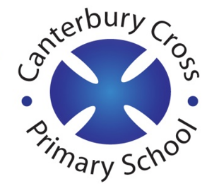 Email address to return completed work to: 5Q  remotelearning5q@cantcros.bham.sch.uk  5H  remotelearning5h@cantcros.bham.sch.uk  Day 1:Subject:Day 1:Literacy To develop a rich understanding of words associated with clever or sly traits (Part 1)https://classroom.thenational.academy/lessons/to-develop-a-rich-understanding-of-words-associated-with-clever-or-sly-traits-part-1-6cr6ad Day 1:MathsOrdering fractionshttps://classroom.thenational.academy/lessons/ordering-fractions-c4vp6r Day 1:Foundation subjectVideo evaluationhttps://classroom.thenational.academy/lessons/video-evaluation-6rvp8rDay 1:PE linkPE with Joe Wickshttps://www.youtube.com/watch?v=tSi2ix1i180Day 2:Subject:Day 2:Literacy To plan a setting descriptionhttps://classroom.thenational.academy/lessons/to-plan-a-setting-description-75jked Day 2:MathsFractions and decimalshttps://classroom.thenational.academy/lessons/fractions-and-decimals-70tp4c Day 2:Foundation subjectWhat are Hindu beliefs about karma, samsara and moksha?https://classroom.thenational.academy/lessons/what-are-hindu-beliefs-about-karma-samsara-and-moksha-61jpatDay 2:PE linkPE with Joe Wickshttps://www.youtube.com/watch?v=tSi2ix1i180Day 3:Subject:Day 3:Literacy To practise and apply prefixes, including testhttps://classroom.thenational.academy/lessons/to-practise-and-apply-prefixes-including-test-68t3ct Day 3:MathsThousandthshttps://classroom.thenational.academy/lessons/thousandths-6wup6t Day 3:Foundation subjectMen and women at workhttps://classroom.thenational.academy/lessons/men-and-women-at-work-c8v3etDay 3:PE linkYoga timehttps://www.youtube.com/watch?v=Td6zFtZPkJ4Day 4:Subject:Day 4:Literacy To write the opening setting descriptionhttps://classroom.thenational.academy/lessons/to-write-the-opening-setting-description-6hjkjt Day 4:Day 4:MathsComparing fractions and decimalshttps://classroom.thenational.academy/lessons/comparing-fractions-and-decimals-c5jp8r Day 4:Foundation subjectExploring recitative and ariashttps://classroom.thenational.academy/lessons/exploring-recitative-and-arias-65h3jtDay 4:PE link Can you keep up with the work out?https://www.youtube.com/watch?v=QphRMalB_LMDay 5:Subject:Day 5:Literacy To practise writing speech https://classroom.thenational.academy/lessons/to-practise-writing-speech-69j34t Day 5:MathsImproper fractions (Part 1)https://classroom.thenational.academy/lessons/improper-fractions-part-1-c4tkac Day 5:Foundation subjectMiniature worldshttps://classroom.thenational.academy/lessons/miniature-worlds-c9hk2dDay 5:PE linkKids workouthttps://www.youtube.com/watch?v=pnKCGY9ZocA&list=PLyCLoPd4VxBvPHOpzoEk5onAEbq40g2-k&index=7 